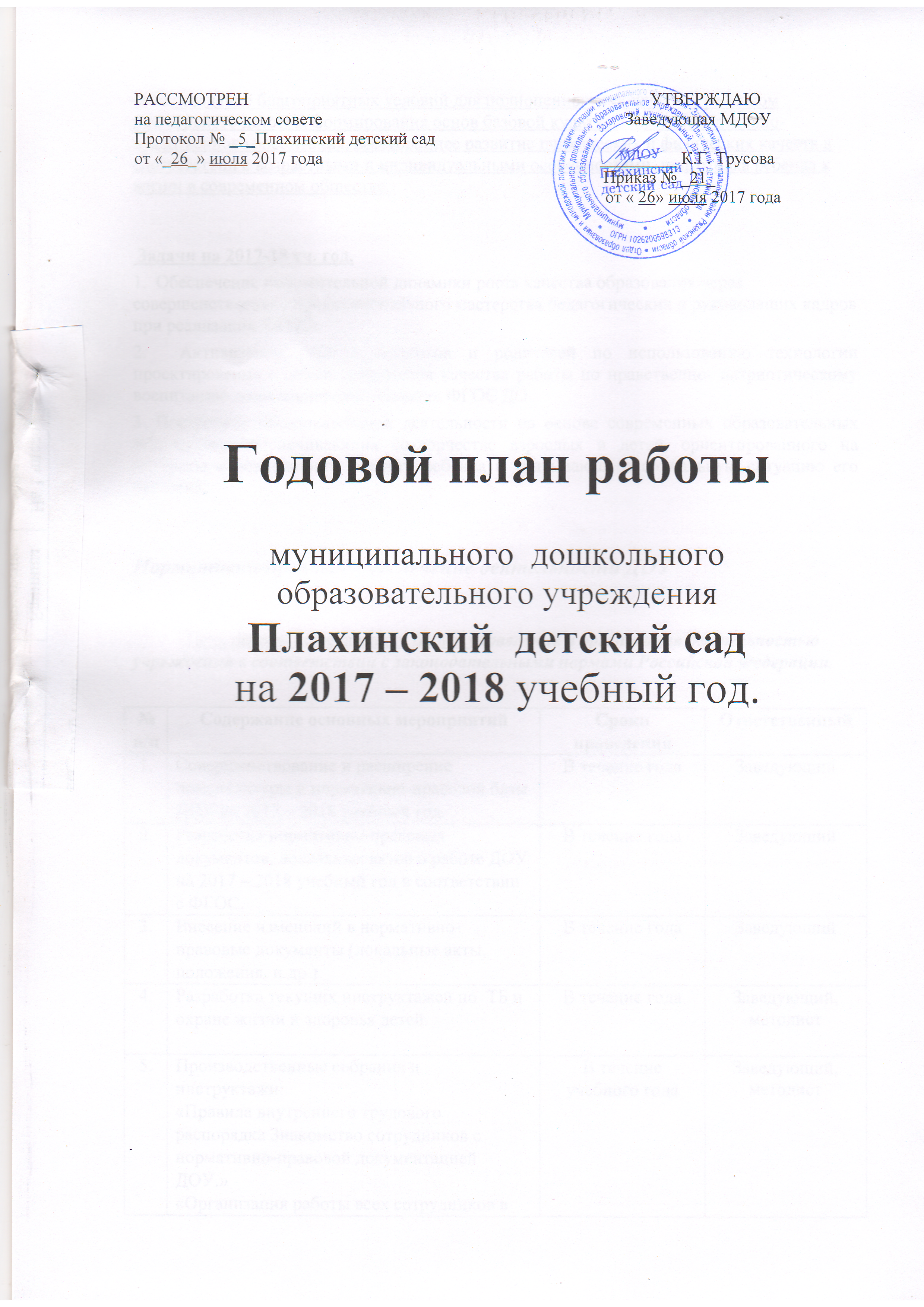 Цель: создание благоприятных условий для полноценного проживания ребенком дошкольного детства, формирования основ базовой культуры личности, духовно-нравственного воспитания, всестороннее развитие психических и физических качеств в соответствии с возрастными и индивидуальными особенностями, подготовка ребенка к жизни в современном обществе.  Задачи на 2017-18 уч. год.1.  Обеспечение положительной динамики роста качества образования через совершенствование профессионального мастерства педагогических и руководящих кадров при реализации ФГОС.2.  Активизация работы педагогов и родителей по использованию технологии проектирования с целью повышения качества работы по нравственно- патриотическому воспитанию дошкольников в условиях ФГОС ДО.3. Построение образовательной деятельности на основе современных образовательных технологий, обеспечивающих сотворчество взрослых и детей, ориентированного на интересы и возможности каждого ребенка и учитывающего социальную ситуацию его развития;Нормативно-правовое обеспечение деятельности ДОУЦель работы по реализации блока: управление и организация деятельностью учреждения в соответствии с законодательными нормами Российской Федерации.Информационно-аналитическая деятельность.Цель работы по реализации блока: совершенствование и развитие управленческих функций, получение позитивных результатов работы посредством информационно-аналитической деятельности.Педагогические советыЦель работы по реализации блока: объединить усилия коллектива ДОУ для повышения уровня воспитательно-образовательного процесса, использование в практике достижений педагогической науки и передового опытаОрганизационно-методическая деятельность Цель работы по реализации блока: обновление содержания дошкольного образования, повышение профессионального мастерства педагогических работников, своевременное оказание им методической помощи.Конкурсы совместного детско-родительского творчестваЦель работы по реализации блока: привлечение родителей к совместной деятельности с воспитанниками и педагогамиКонкурсы для педагоговВыставкиОткрытые просмотрыЦель работы по реализации блока: трансляция опыта работы на уровне ДОУ.Осуществление контроля, изучение состояния образовательной работы с детьми.Цель работы по реализации блока: совершенствование работы ДОУ в целом, выявление уровня реализации годовых и других доминирующих задач деятельности детского сада.Праздники, досуги, развлеченияЦель работы по реализации блока:музыкально-эстетическое и физическое  развитие воспитанниковСм. Приложение к годовому плану №1. Планирование музыкально-досуговой деятельности на 2017-2018 уч. гг.Работа методического кабинетаЦель работы по реализации блока: повышение профессиональной компетентности педагогов, научное обеспечение, подготовка и переподготовка кадров, формирование образовательной среды.Аттестация педагогов                                                                                                      в 2017/2018 учебном годуЦель работы по реализации блока: повышение профессионального уровня педагогов, присвоение более высокой квалификационной категории. Обеспечение непрерывности процесса самообразования и самосовершенствования.Работа с родителямиЦель работы по реализации блока: оказание родителям практической помощи в повышении эффективности воспитания, обучения и развития детей.Административно-хозяйственная деятельностьЦель работы по реализации блока: укрепление материально-технической базы ДОУ, создание благоприятных условий для воспитания, развития детей дошкольного возраста.№п/пСодержание основных мероприятийСроки проведенияОтветственный1.Совершенствование и расширение номенклатуры и нормативно-правовой базы ДОУ на 2017 – 2018 учебный год.В течение годаЗаведующий2.Разработка нормативно-правовых документов, локальных актов о работе ДОУ на 2017 – 2018 учебный год в соответствии с ФГОС.В течение годаЗаведующий3.Внесение изменений в нормативно-правовые документы (локальные акты, положения, и др.)В течение годаЗаведующий4.Разработка текущих инструктажей по  ТБ и охране жизни и здоровья детей.В течение годаЗаведующий, методист5.Производственные собрания и инструктажи:  «Правила внутреннего трудового распорядка Знакомство сотрудников с нормативно-правовой документацией ДОУ.»«Организация работы всех сотрудников в новом учебном году»«Охрана труда и техника безопасности»«Подготовка групп к зимнему(летнему) периоду»«Техника безопасности при проведении новогодних елок»«Охрана жизни и здоровья воспитанников в зимний период»«Профилактика гриппа в период эпидемиологического неблагополучия»«Организация летней оздоровительной работы»В течение учебного годаЗаведующий, методист №п/п		Содержание основных мероприятийСрокипроведенияОтветственный1.Деятельность руководителя по кадровому обеспечению.В течение годаЗаведующий2.Определение основных направлений работы учреждения на 2017 – 2018 учебный год, составление планов по реализации данной работы.АвгустЗаведующий,воспитатели3.Проведение:- рабочих планерок, - инструктажей и других форм информационно-аналитической деятельностиВ течение годаЗаведующий, методист4.Оформление наглядной информации, стендов, памяток по текущим управленческим вопросам.В течение годаЗаведующий, методист5.Организация взаимодействия между всеми участниками образовательного процесса: дети, родители, педагоги.В течение годаЗаведующий, методист6.Подведение итогов деятельности учреждения за 2017 – 2018 учебный год, самоанализ проделанной работы, подготовка отчета по самоанализуМайЗаведующий, методист№Тема, содержаниеФорма проведенияСрокиОтветственные1. «Организация работы дошкольного учреждения в рамках ФГОС на 2017-2018 учебный год».1.Подведение итогов работы в летне-оздоровительный период.2.Утверждение годового плана работы ДОУ на 2017-2018 учебный год.3.Утверждение учебного плана, расписания НОД. 4.Выбор председателя, секретаря педагогического совета на 2017-2018 уч. гг.Организационный педагогический советАвгустЗаведующий 2.«Самообразование и саморазвитие педагога в условиях введения ФГОС – гарантия динамичности учебного процесса»Проблемно-ориентированныйНоябрь Заведующий3.«Формирование   социально-коммуникативной компетентности у детей»Тематический  педсоветМартЗаведующий, методист4.1.О выполнении годовых задач учебного года.	2.Отчёт воспитателей групп о проделанной работе за год.3.Анализ воспитательно – образовательной работы за 2017-2018 уч. гг.	4.Планирование годовых задач работы на 2018 – 2019 учебный год.5.Утверждение плана работы на летне-оздоровительный период.6.Проект решения педагогического совета, его утверждение, дополнения.Итоговый педагогический советМайЗаведующий,воспитателиМероприятияТемаСрокиОтветственныеПедагогический  час Изучение инструктивно – директивных документов по обеспечению дошкольного образованияВ течение года по мере выходаЗаведующий, педагоги Педагогический  часОбзор педагогической литературы1 раз в кварталМетодист, педагогиКонсультация для воспитателей второй младшей группы«Адаптация ребенка к условиям детского сада»СентябрьМетодист Педагогический  часПодведение итогов мониторинга во 2-ой младшей группеРезультаты адаптацииОктябрьМетодист, педагогиКонсультация«Построение развивающей среды в ДОУ»НоябрьМетодистПрактический семинар для воспитателей«Способы выхода из конфликтных ситуаций в работе с семьей»ДекабрьМетодистКонсультация для воспитателей«Использование компьютерных технологий в детском саду»ЯнварьМетодистКонсультация«Психолого-педагогическое сопровождение развития литературных способностей детей старшего дошкольного возраста» ФевральМетодистПрезентация «Безопасность детей в летний период» Апрель Методист№Содержание работыСрокиОтветственные1.Конкурс детско-родительского творчества «Краски осени»сентябрь - октябрь  Воспитатели2.Конкурс детско-родительского творчества «Наши руки не для скуки – пополняем ППРС»:Номинации:«Там, на неведомых дорожках…» Лепим сказку из соленого теста.«Моя любимая игрушка».Вяжем, шьем, валяем игрушки.«Мы – великие художники зимы»Рисование в нетрадиционных техниках.«Моя любимая книжка». Создание книги с использованием любых технологий художественно-прикладного творчества.Ноябрь  Воспитатели 3.Конкурс детско-родительского творчества «Крепость снежную построим»Номинации: «Лучшая крепость»«Самая веселая горка из снега»«Самая интересная мишень для метания снежков»Декабрь-февраль (в зависимости от погодных условий)  Воспитатели№Название конкурсаСрокиОтветственные1.Мое портфолио МартЗаведующий, методист№ТемаСрокиОтветственные1Выставка совместного детско-родительского творчества «Краски осени»ОктябрьВоспитатели групп2.Выставка по итогам конкурса «Наши руки не для скуки»Ноябрь Воспитатели групп.3.«Новый год стучится в двери». Детское художественное творчество на новогоднюю и зимнюю тематику.ДекабрьВоспитатели групп4.«Портрет любимого папочки»ФевральВоспитатели  групп5. «Встречаем Весну-красну!»МартВоспитатели групп6.«Память народная вечно жива!»АпрельВоспитатели групп7.Выставка детского творчества «Правила дорожные знать каждому положено!» МайВоспитатели групп№Содержание работыСрокиОтветственные1.   «Курочка Ряба» Физкультурное развлечение  СентябрьСтарцева Н.В.2.«Один -много-мало» матем.ОктябрьТрушина Г.И.3.Планета—Земля- наш домОктябрь   Лукьянова В.И.4.«Елка в гости к нам пришла» музыкальное      мл. гр.НоябрьТрушина Г.И.5Ознакомление с художественной литературой. Русская народная сказка «Репка»НоябрьСтарцева Н.В.6.Аппликация с использованием ИКТ «Паровозик из Ромашково» ДекабрьГришина Г.А.7.«Наша Армия». Февраль Лукьянова В.И.8  Занятие с использованием ИКТ по                                     ознакомлению с окружающим миром.                                              «Времена года.»                                                                                                                  ФевральГришина Г.А.7. «Лес».  худ. эстетическое развитие (музыкальное) ст. гр.Март Трушина Г.И.8.  «Козлята и волк» Речевое развитие. Пересказ сказкиМартСтарцева Н.В.9.«Ладушка в гостях у ребят».  (нравственно –патриотическое)Апрель Лукьянова В.И.10.«Прогулка по весеннему лесу»-ознакомление с природойАпрельТрушина Г.И.11.  «Лето дарит нам венок» худ. эстетическое развитие (рисование)МайСтарцева Н.В.№Вид и содержание контроляСрокиОтветственные1.Соблюдение правил внутреннего трудового распорядка.В течение годаЗаведующий2.Оперативный. Выполнение инструкции по охране жизни и здоровья детей.В течение годаЗаведующий, методист3.Оперативный. Осмотр здания и территорииЕжедневноЗавхоз, заведующий4.Предупредительный фронтальный контроль за питанием воспитанниковВ течение годаЗаведующий5.Оперативный. Проверка документации по группам1 раз в кварталЗаведующийметодист6.Посещение занятий: применение ФГОС в образовательном процессе1 раз в месяцЗаведующий, методист.7.Развивающая среда ДОУ – фронтальный1 раз в кварталЗаведующий,методист 8.Соблюдение противопожарного режима в период проведения  утренников в ДОУВ течение годаЗаведующий,завхоз9.Оперативный. Соблюдение должностных инструкций, режима рабочего времени:                                     - педагоги                                                   - обслуживающий персоналВ течение годаЗаведующий,завхоз10.Оперативный. Соблюдение санитарно-эпидемиологического режима в группах, на пищеблокеВ течение годаЗаведующий.11.Анализ планов воспитательно-образовательной работы во всех возрастных группахЕжемесячноЗаведующий, методист  12.   Адаптация детей к ДОУиюнь- сентябрьВоспитатели13.Обновление информации в родительских уголкахЕжемесячноВоспитатели14.Тематический: «Соответствие состояния  ППРС и применение инновационного подхода к ее использованию в условиях реализации ФГОС ДО»ОктябрьЗаведующий, 15.Тематический: «Применение новых  дидактических пособий и настольно-печатных игр в   речевом развитии»ФевральМетодист16.Оперативный согласно циклограмме оперативного контроляЕжемесячноЗаведующий, методист17.Предупредительный: профилактика жестокого обращения с детьмиЕжедневноЗаведующий, методист18.Анализ результатов мониторинга детского развитияМай   Методист  , воспитатели19.Итоговое самообследование деятельности и подготовка отчета по самообследованию.МайЗаведующий, методист№Форма работыСрокиОтветственные1.КонсультацииВ течение годаЗаведующий, методист2.Аттестация педагоговВ течение годаЗаведующий, методист3.Ознакомление педагогов с нормативными документамиПо мере необходимости   Заведующий4.Обновление сайта2 раза в месяцЗаведующий, методист5.Оформление выставок методической литературыВ течение года методист6.Помощь в подготовке к участию в выставках, конкурсах, фестивалях, методических мероприятиях.В течение года Заведующий, методист 7.Работа по взаимодействию с социумомВ течение годаЗаведующий, методист8.Работа по самообразованию: организация различных коллективных форм самообразования (вебинары, педагогические чтения, открытые просмотры и др.)В течение годаЗаведующий, методист, воспитатели9.Участие в мероприятиях по плану РМК По плану районного методкабинетаМетодист, воспитатели 10. Оказание помощи педагогам при овладении и использовании ИКТ-технологий в работе В течение годаЗаведующий, методист№Ф.И.О. работникаЗанимаемая должностьСрок действия соответствия занимаемой должностиСроки подачи заявления на соответствие занимаемой должности1.Гришина Г.А. Воспитатель5 лет Ноябрь 2017 г.2. .№Содержание работыСрокОтветственныйФорма отчетности, выход информацииРодительские собранияРодительские собранияРодительские собранияРодительские собранияРодительские собрания1.1.«Организационное»  2. «ФГОС ДО о патриотическом воспитании дошкольников»              Сентябрь Воспитатели старшей группыКонспект, протокол1.«Большие права маленького человека»СентябрьВоспитатели младшей группыКонспект, протокол2.Общее родительское собрание «Ознакомление с планом работы на 2017 - 2018 уч. год».ОктябрьЗаведующийПротокол3.1. «Ребенок и правила дорожного движения»2. Формирование любви к Родине через любовь к природе родного края»   ДекабрьВоспитатели старшей группы Конспект, протокол3.1. «Развитие речи младших дошкольников»ДекабрьВоспитатели младшей группыКонспект, протокол4.1. «Обучение дошкольников правилам поведения за столомФевральВоспитатели старшей группы Конспект, протокол4.1. «Валеологическое воспитание дошкольников»МартВоспитатели младшей группыКонспект, протокол5.Родительская конференция. 1. Итоги года2.«Растить любознательных»3. «Мы маленькие патриоты- нашей большой Родины»МайЗаведующий, методист, воспитателиПротоколконспектКонсультацииКонсультацииКонсультацииКонсультацииКонсультации1.1. «Правила гигиены в детском саду»                  2.«Капризы и упрямство»  СентябрьЛукьянова В.И.Старцева Н.В. Консультация2.1. «Как подготовить руку ребёнка к письму»2. «Играйте вмести с детьми »ОктябрьЛукьянова В.И.Старцева Н.В. Наглядная информацияКонсультация.3.1. «Компьютер за и против»2. «Воспитание дружеских отношений в игре» НоябрьГришина Г.А. Трушина Г.И. Консультация4.1. «Двигательная активность детей в зимнее время»2. «Роль семьи в развитии речи ребенка» ДекабрьЛукьянова В.И.Старцева Н.В. Консультация.5.1. «Стили воспитания в семье»2. «ОРВИ, ОРЗ, ОРИ у ребенка: что нужно знать родителям» ЯнварьЛукьянова В.И.Старцева Н.В. Наглядная информацияКонсультация.6.1. «Маленький почемучка отмахнуться или ответить?»2. «Воспитание положительного отношения к взрослым»ФевральЛукьянова В.И.Старцева Н.В. Консультация.7.1. «Решение проблем сна у детей»2. «Приучайте детей слушать музыку»МартЛукьянова В.И.Трушина Г.И. Консультация.8.1. «Мы идем гулять»2. «О чем нельзя говорить при детях»АпрельЛукьянова В.И.Старцева Н.В. Консультация.9.1. «Толерантность»2. «Как защитить детей от клещей и комаров»МайЛукьянова В.И.Трушина Г.И. Консультация.Папки-передвижкиПапки-передвижкиПапки-передвижкиПапки-передвижкиПапки-передвижки1.1. «Наша Родина- Россия» 2. «Безопасность дорожного движения»СентябрьЛукьянова В.И. Старцева Н.В. Наглядная информация2.1. «Детские заболевания»2. «Роль семьи в воспитании ребенка »ОктябрьЛукьянова В.И.Старцева Н.В. Наглядная информация3.1. «День ребенка»2. «День матери»3. «Наказания и поощрения» НоябрьЛукьянова В.И.Трушина Г.И. Наглядная информация4.1. «Ребенок и книга»2. «Наша страна Росси» ДекабрьЛукьянова В.И.Старцева Н.В. Наглядная информация5.1. «Секретный мир детей»2. «Ребенок и книга» ЯнварьЛукьянова В.И.Старцева Н.В. Наглядная информация6.1. «Правила дорожного движения для дошкольников»2. «О плаксах»ФевральЛукьянова В.И.Трушина Г.И. Наглядная информация7.1. «Оказание первой помощи детям»2. «Детские заболевания»МартЛукьянова В.И.Старцева Н.В. Наглядная информация8.1. «Наказания и поощрения»2. «Первая помощь»АпрельЛукьянова В.И. Старцева Н.В. Наглядная информация9.1. «Готовим будущего первоклассника»2. «Опасные ситуации в жизни детей»МайЛукьянова В.И.Трушина Г.И. Наглядная информацияАнкетирование, опросыАнкетирование, опросыАнкетирование, опросыАнкетирование, опросыАнкетирование, опросы1.Анкетирование родителей вновь поступивших воспитанниковСентябрьВоспитатели младшей группыСправка по итогам адаптационного периода2.Анкетирование родителей по вопросам формирования   социально-коммуникативной компетентности   детейФевральВоспитатели группПедсовет №33.Анкетирование «О работе детского сада»МайВоспитатели группПедсовет №4Совместные мероприятияСовместные мероприятияСовместные мероприятияСовместные мероприятияСовместные мероприятия1.Посещение  класса начальной школыСентябрь, майВоспитатели старшей группыФотоотчет2.Семейная гостиная, посвященная Дню матери.НоябрьВоспитатели всех группФотоотчет, конспект3.Семейная музыкальная гостиная «Зимняя сказка в произведениях русской классической музыки».ЯнварьМузыкальный руководительФотоотчет, конспект4.Посещение  класса начальной школы (просмотр театрализованного представления школьников)МартВоспитатели всех группФотоотчет5.Спортивный досуг «Веселые старты».Апрель ВоспитателиФотоотчет, конспектДругие формы работы с родителямиДругие формы работы с родителямиДругие формы работы с родителямиДругие формы работы с родителямиДругие формы работы с родителями1.Беседы с родителями вновь поступивших детей.СентябрьВоспитатели группКалендарный план2.Участие родителей в оформлении зимних участков.  Январь-мартВоспитатели группФотоотчет3.День открытых дверей (тема и дата проведения отражается в плане работы с родителями).1 раз в годВоспитатели группФотоотчет4.Участие родителей в проектной деятельности, конкурсах и т.д. Оказание родителями помощи при организации участия воспитанников в различных конкурсах, викторинах, В течение года Воспитатели группКонспекты, фотоотчеты, дипломы, сертификаты и др.5.Оформление информационных стендов для родителей. Регулярная сменяемость информации.ЕжемесячноВоспитатели группНаглядная информация6.Помощь в проведении экскурсий, походов, прогулок и т.д.В течение годаВоспитатели группФотоотчет7.Участие родителей в ремонтах, субботниках, оказание другой посильной помощи ДОУВ  течение годаВоспитатели группФотоотчет№п/пСодержание основных мероприятийСроки проведенияОтветственные1.Разработка и утверждение перспективного плана работы по созданию материально-технических условий ДОУСентябрьЗаведующий 2.Контроль за санитарным состоянием помещений в детском саду, за санитарным состоянием территории участка детского сада, за тепловым режимом, за состоянием игрового материала, постельного белья, мебели, за соблюдением маркировки постельного белья, посуды.В течение годаЗаведующий,воспитатели, методист, завхоз, повар3.Обогащение предметно-развивающей среды ДОУВ течение годаАдминистрация д/с, педагоги4.Контроль за проведением оздоровительной работы с детьми, за безопасным проведением прогулок детей, обновлением наглядности в помещениях детского сада.В течение годаАдминистрация д/с, педагоги5.Текущие ремонтные работыВ течение годаЗаведующийзавхоз6.Анализ заболеваемости детейЯнварь, майЗаведующий, 7.Закупка материалов для ремонтных работ и благоустройства ДОУАпрель-июньЗаведующийЗавхоз8.Ремонтные работы в ДОУ в летний период.Май - августЗаведующий завхоз9.Приемка учреждения к новому учебному году. Осмотр здания и территорииАвгустКомиссия